What do I need to sell Lincoln MoneyGuard 
Market Advantage?Lincoln MoneyGuard Market Advantage is a variable universal life policy with a qualified 
long-term care (LTC) rider. You must be properly contracted to sell Lincoln MoneyGuard Market Advantage. We’ve listed the requirements to help you prepare. You and your firm must be licensed in the solicitation state before you meet with 
your client
Please check with your firm for additional requirements before solicitation or submitting requests to Lincoln.If selling in a pre-appointment jurisdiction (Pennsylvania or the U.S. Virgin Islands), you must be appointed before meeting with your client.If your client is a resident of Puerto Rico or the U.S. Virgin Islands, you must be licensed there as well.If your client is a resident of Utah or Washington, the contract must be solicited, signed, and delivered in their resident state. No other state of situs will be allowed.If the application signature state is other than Washington and either the insured/annuitant or the irrevocable beneficiary is a resident of Washington, the producer must be licensed and appointed in Washington and the application signature state through policy/contract delivery and payment of commissions.If you have questions about situs guidelines, please contact your firm’s back office or the Lincoln Licensing Call Center at 800-238-6252, option 1. You must satisfy all training requirementsLTC training currently is not required for Lincoln MoneyGuard® Market Advantage in Connecticut, District of Columbia, Georgia, Hawaii, Kansas, Kentucky, Mississippi, Missouri, North Carolina, North Dakota, New Hampshire, New York, Puerto Rico, Texas, the U.S. Virgin Islands, or Virginia.Eight presale hours and four ongoing hours every two years from the last course taken are required in Alabama, Alaska, Arizona, Arkansas, Florida, Idaho, Maine, Maryland, Massachusetts, Michigan, Minnesota, Montana, Nebraska, Nevada, New Jersey, New Mexico, Oklahoma, Oregon, Pennsylvania, Rhode Island, South Carolina, South Dakota, Tennessee, Vermont, Washington, West Virginia, or Wyoming.For all other jurisdictions, use the LTC training reference table for additional details.FINRA registration with a broker-dealer is requiredState securities and FINRA registration are required when selling in the following jurisdictions: Hawaii, Iowa, Minnesota, Montana, Nevada, North Carolina, North Dakota, Oregon, Puerto Rico, Rhode Island, South Dakota, Utah, Vermont, Washington, and Wyoming.
If you haven’t sold a Lincoln product in the last two years, you may need these documents along with the previously noted requirementsAnti-money laundering (AML) certificationLincoln Business Associate AgreementLincoln Fair Credit Reporting Act Disclosure & Authorization (FCRA)Lincoln professional profileLincoln Producer AgreementProof of errors and ommissions coverage
General instructionsIn each solicitation state, appointment requests are reviewed and processed when the first new business application is received. Requests received from financial professionals residing in Pennsylvania or the U.S. Virgin Islands are processed immediately. Financial professionals may solicit in these jurisdictions after receiving appointment approval. If you have questions, contact your firm’s back office or the Lincoln Licensing Call Center at 800-238-6252, option 1.Submit paperwork to Contracting@LFG.com. 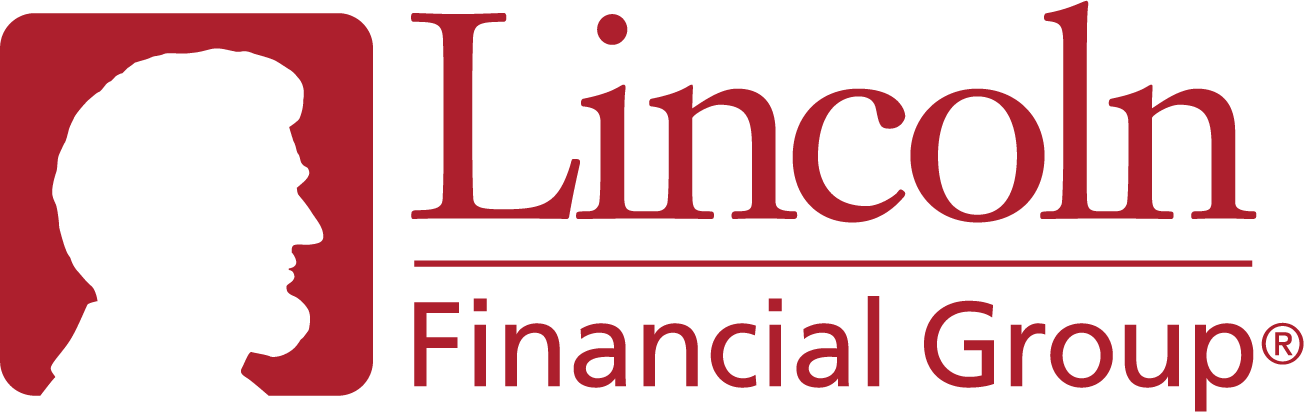 License line requirementsJurisdictionLife, Health, and Variable combination Arizona, California, Connecticut, District of Columbia, Georgia, Idaho, Illinois, Iowa, Kansas, Mississippi, Missouri, Nebraska, Nevada, New Hampshire, New York, North Dakota, Pennsylvania, the U.S. Virgin Islands, Utah, Wisconsin, and WyomingLife and Variable combinationAlabama, Arkansas, Colorado, Indiana, Kentucky, Lousiana, Maine, Massachusetts, Michigan, Montana, Rhode Island, South Carolina, South Dakota, Teneessee, Vermont, and VirginiaLife and Variable AnnuityMaryland, Minnesota, New Jersey, New Mexico, Ohio, Oklahoma, and Puerto RicoLife, Health, and Variable AnnuityDelaware, Florida, Hawaii, Washington, and West ViriginiaLicense line requirements (cont’d)JurisdictionLife and Variable LifeAlaska and OregonLife, Health, Medicare Supplement/LTC, and Variable AnnuityNorth CarolinaGeneral – Life, Accident, Health, and HMOTexasJurisdiction(s)Presale trainingOngoing trainingCalifornia8 hours18 hours every 2 years from last course takenColorado16 hours5 hours within the license periodDelawareN/A3 hours during the license period the policy is sold inIllinois2, Louisiana, Ohio8 hours4 hours within the license periodIndiana8 hours5 hours every 2 years from last course takenIowa8 hours4 hours every 36 months from last course takenUtah3 hours3 hours every 2 years from last course takenWisconsin8 hours34 hours every 2 years from last course taken